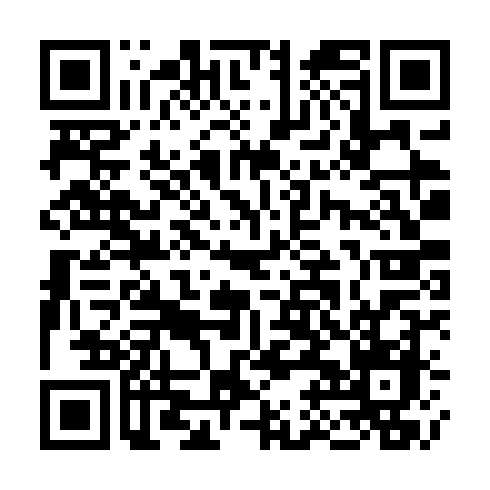 Ramadan times for Radziechowice Drugie, PolandMon 11 Mar 2024 - Wed 10 Apr 2024High Latitude Method: Angle Based RulePrayer Calculation Method: Muslim World LeagueAsar Calculation Method: HanafiPrayer times provided by https://www.salahtimes.comDateDayFajrSuhurSunriseDhuhrAsrIftarMaghribIsha11Mon4:144:146:0511:523:465:415:417:2512Tue4:124:126:0311:523:485:435:437:2713Wed4:094:096:0011:523:495:455:457:2914Thu4:074:075:5811:523:505:465:467:3115Fri4:054:055:5611:513:525:485:487:3316Sat4:024:025:5411:513:535:505:507:3417Sun4:004:005:5111:513:545:515:517:3618Mon3:573:575:4911:513:565:535:537:3819Tue3:553:555:4711:503:575:555:557:4020Wed3:523:525:4511:503:585:565:567:4221Thu3:503:505:4211:504:005:585:587:4422Fri3:473:475:4011:494:016:006:007:4623Sat3:443:445:3811:494:026:016:017:4824Sun3:423:425:3611:494:046:036:037:5025Mon3:393:395:3311:484:056:056:057:5226Tue3:373:375:3111:484:066:066:067:5427Wed3:343:345:2911:484:076:086:087:5628Thu3:313:315:2711:484:096:106:107:5829Fri3:283:285:2411:474:106:116:118:0030Sat3:263:265:2211:474:116:136:138:0231Sun4:234:236:2012:475:127:147:149:041Mon4:204:206:1812:465:147:167:169:062Tue4:174:176:1512:465:157:187:189:083Wed4:154:156:1312:465:167:197:199:114Thu4:124:126:1112:455:177:217:219:135Fri4:094:096:0912:455:187:237:239:156Sat4:064:066:0612:455:207:247:249:177Sun4:034:036:0412:455:217:267:269:198Mon4:004:006:0212:445:227:287:289:229Tue3:583:586:0012:445:237:297:299:2410Wed3:553:555:5812:445:247:317:319:26